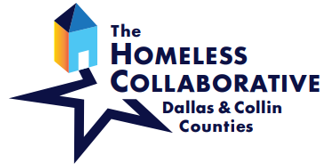 Our CoC exists to end homelessness in Dallas and Collin Counties through a collaborative and strategic effort which optimizes the combined strengths and resources of our partnering organizations and the neighbors we serve.TX-600 Continuum of Care, Serving Dallas & Collin CountiesJune 22, 2021   9:00 a.m.Virtual MeetingWelcome & Introductions				Dr. David Woody, CoC Assembly ChairMission Moment    					Carol Lucky, CEO North Texas Behavioral Health AuthorityApproval of May 2021 Minutes						         Dr. David WoodyNetworking OpportunityHomeless Collaborative Updates							Ashley BrundageCoC Workgroup Highlights							            Dr. David WoodyFamily								Ellen Magnis	Street Outreach							Brenda SnitzerLandlord Expansion							Yolanda Jones			Monthly Discussion Topic		System Performance Measures		Samantha Maggiani, Clutch ConsultingAnnouncementsCase Manager Round Table-Wednesday, June 23, 2021, noon until 1:30 pm Topic: The Homeless Collaborative (CoC) Board Meeting- Thursday, July 8, 2021, 2pmA Hard Conversation with Communities of Faith on How They are Helping End Homelessness in Dallas and Collin Counties- Friday, July 16, 2021, noonFor comments or questions regarding Continuum of Care Assembly business, please contact Chair Dr. David Woody at dwoody@bridgenorthtexas.org or Vice-Chair Brenda Snitzer at BrendaS@thestewpot.org